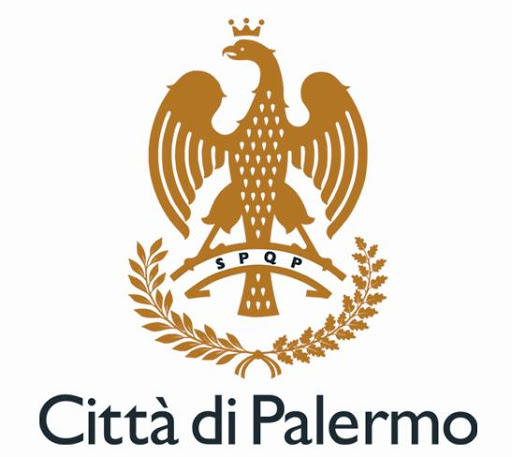 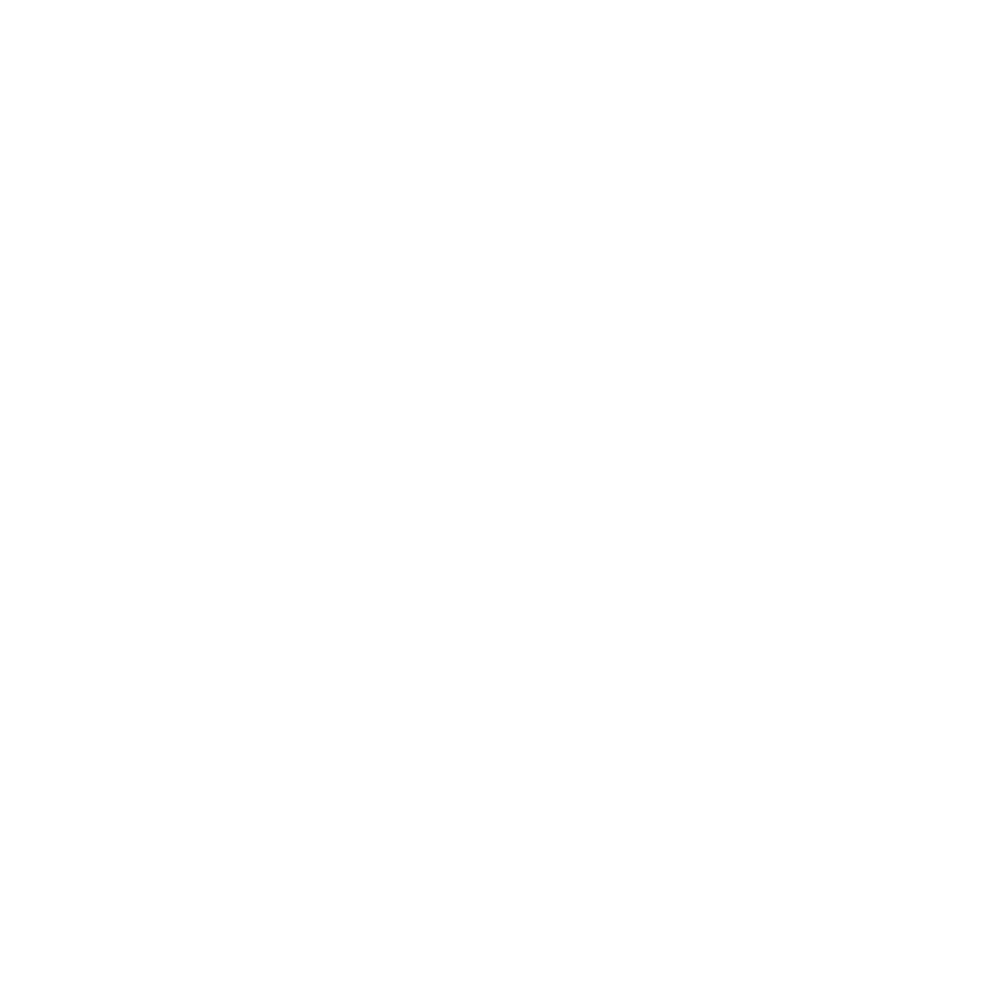 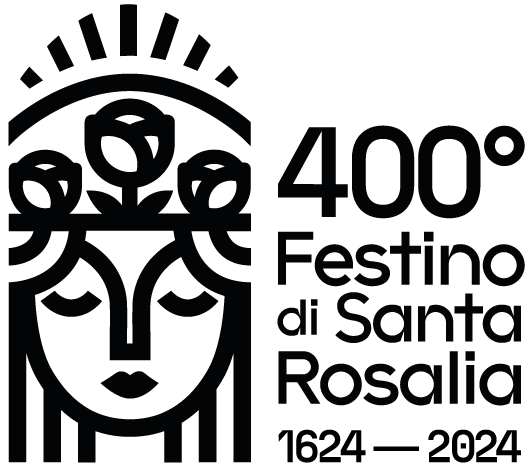 Avviso pubblico per la selezione di soggetti collaboratori del Comune di Palermo per la  realizzazione delle attività previste nella progettualità denominata “LGNet3” finanziata sul Fondo Europeo Asilo Migrazione e Integrazione (FAMI) 2021-2027  Obiettivo Specifico 2.Integrazione / Migrazione legale - Obiettivo nazionale MA2.d - -Capacity building, qualificazione e rafforzamento degli uffici pubblici. Prog.993 LGNet 3 CUP F81J24000000007 (ALLEGATO “E”)Il sottoscritto  __________________________________________________________________nato a _______________________________  il _______________________________________CODICE     FISCALE____________________________________________________________Residente in_______________________Via_________________________________________in qualità di titolare /legale rappresentante dell’Ente ___________________________________________________________________________________________________________(barrare la qualifica che interessa)□    Ente singolo             □    Ente mandatario/capogruppo                       con sede legale nel Comune di _______________________________ Prov. _____________Via ____________________________________________________ n. ____________________Codice fiscale __________________________P.IVA _________________________________Tel. ________________________________Fax________________________________________e-mail________________________________________________________________________p.e.c. _________________________________________________________________________   _______________________________________________________________________________ai sensi degli articoli 46 e 47 del DPR 28 Dicembre 2000 n. 445, consapevole delle sanzioni penali previste dall’articolo 76 del medesimo D.P.R.,  per le ipotesi di falsità in atti e dichiarazioni mendaci ivi indicate, DICHIARADi aver svolto, nell'ultimo quinquennio (dalla data di presentazione dell’istanza di manifestazione di interesse) i servizi/ progetti che qui di seguito si rappresentano:Le sopra elencate attività sono ulteriori rispetto a quelle inerenti il minimo di capacità tecnico-professionale richiesto come  requisito di partecipazione.DATA_________________                                                                                                          TIMBRO  e    FIRMA                                                                                                        ______________________	        ENTE SINGOLO OVVERO                                                                                                       ENTE MANDATARIO/CAPOGRUPPON.B: La compilazione del presente ALLEGATO prosegue in caso di partecipazione in composizione plurisoggettiva□    Ente mandanteIl sottoscritto  __________________________________________________________________nato a _______________________________  il _______________________________________CODICE     FISCALE____________________________________________________________Residente in_______________________Via_________________________________________in qualità di titolare /legale rappresentante dell’Ente ___________________________________________________________________________________________________________con sede legale nel Comune di _______________________________ Prov. _____________Via ____________________________________________________ n. ____________________Codice fiscale __________________________P.IVA _________________________________Tel. ________________________________Fax________________________________________e-mail________________________________________________________________________p.e.c. _________________________________________________________________________ai sensi degli articoli 46 e 47 del DPR 28 Dicembre 2000 n. 445, consapevole delle sanzioni penali previste dall’articolo 76 del medesimo D.P.R.,  per le ipotesi di falsità in atti e dichiarazioni mendaci ivi indicate DICHIARADi aver svolto, nell'ultimo triennio (dalla data di presentazione dell’istanza di manifestazione di interesse)  i servizi / progetti che qui di seguito si rappresentano:Le sopra elencate attività sono ulteriori rispetto a quelle inerenti il minimo di capacità tecnico-professionale richiesto al punto: “Requisiti relativi alla capacità tecnico-professionale”,  esclusivamente come  requisito di partecipazione.DATA_________________                                                                                                        TIMBRO  e    FIRMA                                                                                                       ______________________                                                                                             (ENTE MANDANTE)Oggetto attività e descrizioneTipologiaCommittentiDurata attività:Indicare data di inizio e data di fine di ciascuna attività svolta.Destinataridelle attività svolte 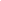 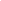 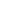 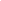 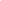 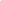 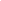 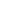 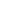 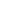 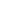 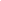 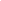 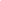 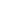 Oggetto attività e descrizioneTipologiaCommittentiDurata attività:Indicare data di inizio e data di fine di ciascuna attività svolta.Destinataridelle attività svolte 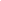 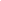 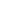 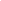 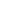 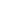 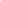 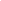 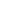 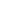 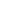 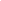 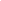 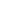 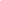 